ADERS BİLGİLERİADERS BİLGİLERİADERS BİLGİLERİADERS BİLGİLERİADERS BİLGİLERİADERS BİLGİLERİDersKoduYarıyılT+U SaatKrediAKTSE-CRM /Sosyal Medya PazarlamaACM5252338Ön Koşul Dersleri-Dersin Diliİngilizce 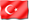 Dersin SeviyesiLisansüstüDersin TürüSeçmeliDersin KoordinatörüDersi VerenlerDoç.Dr. Fazlı YıldırımDersin YardımcılarıDersin Amacı Bu dersin temel amacı, web araçlarını ve sosyal network sitelerini içeren sosyal medyayı kullananan hızlı gelişen alanlar üzerindeki sosyal ticaret kavramını anlamayı amaçlamaktadır.Dersin İçeriğiBu ders; alıcı davranışları alanlarını, sosyal medya pazarlamasını, sosyal girişimciliği, sosyal devleti, sosyal E-CRM kavramını, sosyal eğlence ve oyunları, sosyal stratejiyi, pazar araştırma ve analitiğini ve daha birkaç diğer kritik önemli başlıkları inceler.  Bu ders yönetime yöneliktir ve birçok sosyal medya uygulamaları, simülasyonları ve pazarlama fenomenleri alanındaki görevleri içerir.Dersin Öğrenme ÇıktılarıÖğretim YöntemleriÖlçme YöntemleriSosyal medyanın anlamını ve kapsamını   bilmek.1,2,3A,B,DSosyal girişimcilik kavramını açıklayabilmek ve  uygulayabilmek1,2,3A,B,DPazarlama alanında sosyal medyanın önemini belirtebilmek.1,2,3A,B,DPazarlama uygulamaları ile sosyal medya uygulamaları arasındaki  ilişkiyi analiz edebilmek.1,2,3A,B,DÖğretim Yöntemleri:1: Anlatım, 2: Soru-Cevap, 3: Tartışma 4: Benzetim, 5: Vaka Ölçme Yöntemleri:A: Sınav, B:Sunum, C: Ödev, D: Proje, E: LaboratuvarDERS AKIŞIDERS AKIŞIDERS AKIŞIHaftaKonularÖn Hazırlık1)Sosyal Medya Pazarlamaya girişDers notları, kitap, durum çalışmaları2)Olumlu ve olumsuz  Sosyal medya örnekleri Ders notları, kitap, durum çalışmaları3Sosyal medya pazarlamasıDers notları, 4)Sosyal medya araçları ve pazarlama uygulamalarındaki kullanımı-1Ders notları 5)Sosyal medya araçları ve pazarlama uygulamalarındaki kullanımı-2Ders notları6)Sosyal devletDers notları7)Pazar araştırma ve analitiğiDers notları, vaka çalışmaları8)Ara sınav9)Uygulamaların değerlendirilmesi10)Sosyal eğlence ve oyunlarDers notları, çevrimiçi kaynaklar11)Sosyal medya uygulamalarının kriz yönetimindeki yeriDers notları, kitap, durum çalışmaları, çevrimiçi makale ve kaynaklar12)Proje sunumları13)Proje sunumları14)Proje sunumları15)Final sınavıKAYNAKLARKAYNAKLARDers NotuErkan Akar (2012) Sosyal Medya Pazarlaması -  Sosyal webde pazarlama stratejileri, Ders notları. Diğer KaynaklarMATERYAL PAYLAŞIMI MATERYAL PAYLAŞIMI DökümanlarOnline ders ve labratuvar malzemeleri ÖdevlerOnline Lab ödevleri, dönem projesi SınavlarKısa sınav, ara sınav, final sınavı DEĞERLENDİRME SİSTEMİDEĞERLENDİRME SİSTEMİDEĞERLENDİRME SİSTEMİYARIYIL İÇİ ÇALIŞMALARISIRAKATKI YÜZDESİAra Sınav140Dönem makalesi140Dönem projesi120Toplam100Finalin Başarıya Oranı40Yıl içinin Başarıya Oranı60Toplam100DERS KATEGORİSİUzmanlık / Alan DersleriDERSİN PROGRAM ÇIKTILARINA KATKISIDERSİN PROGRAM ÇIKTILARINA KATKISIDERSİN PROGRAM ÇIKTILARINA KATKISIDERSİN PROGRAM ÇIKTILARINA KATKISIDERSİN PROGRAM ÇIKTILARINA KATKISIDERSİN PROGRAM ÇIKTILARINA KATKISIDERSİN PROGRAM ÇIKTILARINA KATKISIDERSİN PROGRAM ÇIKTILARINA KATKISIDERSİN PROGRAM ÇIKTILARINA KATKISIDERSİN PROGRAM ÇIKTILARINA KATKISIDERSİN PROGRAM ÇIKTILARINA KATKISIDERSİN PROGRAM ÇIKTILARINA KATKISIDERSİN PROGRAM ÇIKTILARINA KATKISIDERSİN PROGRAM ÇIKTILARINA KATKISINoNoProgram Öğrenme ÇıktılarıKatkı DüzeyiKatkı DüzeyiKatkı DüzeyiKatkı DüzeyiKatkı DüzeyiKatkı DüzeyiKatkı DüzeyiKatkı DüzeyiKatkı DüzeyiKatkı DüzeyiKatkı DüzeyiNoNoProgram Öğrenme Çıktıları12223344551E-TİCARET ve Teknoloji Y. YL mezunu, Güncel e-Ticaret ortamını tanımlamaE-TİCARET ve Teknoloji Y. YL mezunu, Güncel e-Ticaret ortamını tanımlamaXX2E-TİCARET VE TEKNOLOJI Y. YL mezunu,Konu ve terminolojiyi işlem ve yönetim kararları içerisinde gözden geçirmeE-TİCARET VE TEKNOLOJI Y. YL mezunu,Konu ve terminolojiyi işlem ve yönetim kararları içerisinde gözden geçirmeXX3E-TİCARET VE TEKNOLOJI Y. YL mezunu, JavaScript, JScript, DHTML, CSS, ASP, XML dökümanlarını kullanabilecek teknikleri uygulamaE-TİCARET VE TEKNOLOJI Y. YL mezunu, JavaScript, JScript, DHTML, CSS, ASP, XML dökümanlarını kullanabilecek teknikleri uygulamaXX4E-TİCARET VE TEKNOLOJI Y.YL mezunu, Transform ve sunum dillerinin gösterimini anlamaE-TİCARET VE TEKNOLOJI Y.YL mezunu, Transform ve sunum dillerinin gösterimini anlamaXX5E-TİCARET VE TEKNOLOJI Y. YL mezunu,  e-Ticaretin çıktıları,sınırlılıkları, çıkarımları ve risklerini belirlemeE-TİCARET VE TEKNOLOJI Y. YL mezunu,  e-Ticaretin çıktıları,sınırlılıkları, çıkarımları ve risklerini belirlemeXX6E-TİCARET VE TEKNOLOJI Y.YL mezunu, Proje ve risk yönetim becerisi; girişimciliğin, yenilikçilik ve sürdürülebilir kalkınmanın önemi hakkında farkındalık; uluslararası standartların ve yöntemlerin bilinmesi.E-TİCARET VE TEKNOLOJI Y.YL mezunu, Proje ve risk yönetim becerisi; girişimciliğin, yenilikçilik ve sürdürülebilir kalkınmanın önemi hakkında farkındalık; uluslararası standartların ve yöntemlerin bilinmesi.XX7E-TİCARET VE TEKNOLOJI Y.YL mezunu, Yaşam boyu öğrenmenin gerekliliği bilinci ve bilgiye erişebilme, bilim ve teknolojideki son gelişmeleri takip edebilme ve kendini sürekli yenileme becerisi.E-TİCARET VE TEKNOLOJI Y.YL mezunu, Yaşam boyu öğrenmenin gerekliliği bilinci ve bilgiye erişebilme, bilim ve teknolojideki son gelişmeleri takip edebilme ve kendini sürekli yenileme becerisi.XX8E-TİCARET VE TEKNOLOJI Y.YL mezunu, Belirlenen gereksinimleri karşılayacak bir bilişim sistemini, sistem parçasını, işlemi veya programı tasarlama, geliştirme ve değerlendirme becerisi.E-TİCARET VE TEKNOLOJI Y.YL mezunu, Belirlenen gereksinimleri karşılayacak bir bilişim sistemini, sistem parçasını, işlemi veya programı tasarlama, geliştirme ve değerlendirme becerisi.XXAKTS / İŞ YÜKÜ TABLOSUAKTS / İŞ YÜKÜ TABLOSUAKTS / İŞ YÜKÜ TABLOSUAKTS / İŞ YÜKÜ TABLOSUEtkinlikSAYISISüresi
(Saat)Toplam
İş Yükü
(Saat)Ders Süresi (Sınav haftası dahildir: 16x toplam ders saati)16348Sınıf Dışı Ders Çalışma Süresi(Ön çalışma, pekiştirme)        16348Midterm12020Proje16060Final12020Toplam İş Yükü196Toplam İş Yükü / 25 (s)7,8Dersin AKTS Kredisi8